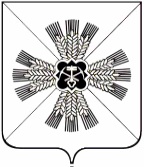 КЕМЕРОВСКАЯ ОБЛАСТЬАДМИНИСТРАЦИЯПРОМЫШЛЕННОВСКОГО МУНИЦИПАЛЬНОГО ОКРУГАПОСТАНОВЛЕНИЕот «18» ноября 2021 г. № 1883-Ппгт. ПромышленнаяО дополнительных мерах по противодействию распространению новой коронавирусной инфекции (COVID-19) и о внесении изменений в постановление администрации Промышленновского муниципального округа от 08.11.2021 № 1799-П «О дополнительных мерах по противодействию распространению новой коронавирусной инфекции (COVID-19) и внесении изменения в постановление администрации Промышленновского муниципального округа от 18.06.2021 № 1149-П                              «О дополнительных мерах по противодействию распространению новой коронавирусной инфекции (COVID-19)»На основании распоряжения Губернатора Кемеровской области – Кузбасса от 10.11.2021 № 155-рг «О дополнительных мерах по противодействию распространению новой коронавирусной инфекции (COVID-19) и о внесении изменений в распоряжение Губернатора Кемеровской области – Кузбасса от 27.10.2021 № 150-рг «О дополнительных мерах по противодействию распространению новой коронавирусной инфекции (COVID-19) и внесении изменения в распоряжение Губернатора Кемеровской области – Кузбасса от 15.06.2021 № 85-рг «О дополнительных мерах по противодействию распространению новойкоронавирусной инфекции (COVID-19)», учитывая санитарно-эпидемиологическую обстановку, предложение Главного государственного санитарного врача по Кемеровской области - Кузбассу от 09.11.2021 № 57 «О введении ограничительных мероприятий», в целях противодействия распространению новой коронавирусной инфекции (COVID-19):Установить, что с 15.11.2021:1.1. Посещение гражданами мест, указанных в подпункте 1.2 настоящего постановления осуществляется только при предъявлении одного из следующих документов:QR-кода, полученного с использованием федеральной государственной информационной системы «Единый портал государственных и муниципальных услуг (функций)» (далее – Единый портал государственных и муниципальных услуг), подтверждающего получение завершенного курса вакцинации против новой коронавирусной инфекции (COVID-19) (не более 12 месяцев назад) или факт перенесения указанного заболевания (в течение последних 6 месяцев); сертификата о прививке (справки), выданного(-ой) военно-медицинской организацией, подтверждающего(-ей) сведения о профилактических прививках против новой коронавирусной инфекции (COVID-19) (может предъявляться только военнослужащими и лицами гражданского персонала Вооруженных Cил Российской Федерации, членами их семей, лицами, уволенными с военной службы по контракту или по призыву, вакцинированными в соответствующих медицинских, военно-медицинских подразделениях, частях и в организациях федеральных органов исполнительной власти и федеральных государственных органов, в которых федеральным законом предусмотрена военная служба) (далее - сертификат о прививке (справка));справки (медицинского заключения) медицинской организации,  подтверждающей противопоказания к профилактической прививке против новой коронавирусной инфекции (COVID-19) (далее - справка (медицинское заключение));отрицательного результата лабораторного исследования на новую коронавирусную инфекцию (COVID-19) методом полимеразной цепной реакции (далее - ПЦР), отобранного не позднее чем за 72 часа до даты посещения объектов и организаций, указанных в подпункте 1.2 настоящего постановления.Действие подпункта 1.1 настоящего постановления распространяется на следующие объекты и организации: организации культуры (театры, кинотеатры и кинозалы, концертные и цирковые организации, библиотеки и музеи), а также  иные организации при  проведении концертов, спектаклей, киносеансов и иных развлекательных и культурно-досуговых мероприятий, места проведения конференций и выставок;объекты спорта (в том числе плавательные бассейны, фитнес-центры, физкультурно-оздоровительные комплексы и иные спортивные залы); организации, оказывающие услуги общественного питания, детские игровые комнаты и детские развлекательные центры, торговые центры, торгово-развлекательные центры, торговые комплексы и торгово-развлекательные комплексы, имеющие развлекательно-досуговую инфраструктуру (кафе, бары, кинозалы, игровые комнаты, игровые залы и т.п.);салоны красоты, парикмахерские, косметические салоны,                         СПА-салоны, массажные салоны, солярии, бани, сауны;постановление от «18» ноября 2021 г. № 1883-П                                                                                      страница 2гостиницы, туристические базы и иные коллективные средства размещения.2. В целях соблюдения требований, установленных пунктом 1 настоящего постановления, QR-код предъявляется гражданином на электронном или бумажном носителе в формате, позволяющем сканировать его посредством электронного устройства (камерой смартфона, планшета, иного подобного устройства), подключенного к информационно-телекоммуникационной сети «Интернет», в том числе с использованием Единого портала государственных и муниципальных услуг, специализированного приложения Единого портала государственных и муниципальных услуг «Госуслуги.Стопкоронавирус». Допуск граждан к оказанию услуг на объектах и в организациях, указанных в подпункте 1.2 настоящего постановления, осуществляется после проведения проверки ответственным сотрудником объекта или организации QR-кода, сертификата о прививке (справки), справки (медицинского заключения), ПЦР, предъявляемых гражданином, на соответствие указанных в них данных о гражданине документу, удостоверяющему личность.3. Действие пунктов 1, 2 настоящего постановления не распространяется на лиц, не достигших возраста 18 лет.        	4. Настоящее постановление подлежит размещению на официальном сайте администрации Промышленновского муниципального округа  в сети Интернет. 	5. Контроль за исполнением настоящего постановления оставляю за собой. 6. Настоящее постановление вступает в силу со дня подписания.Исп. Н.И. МинюшинаТел. 74779постановление от «18» ноября 2021 г. № 1883-П                                                                                      страница 3	                                   И.о. главыПромышленновского муниципального округа    С.А. Федарюк